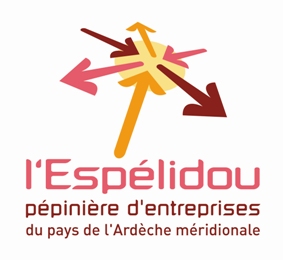 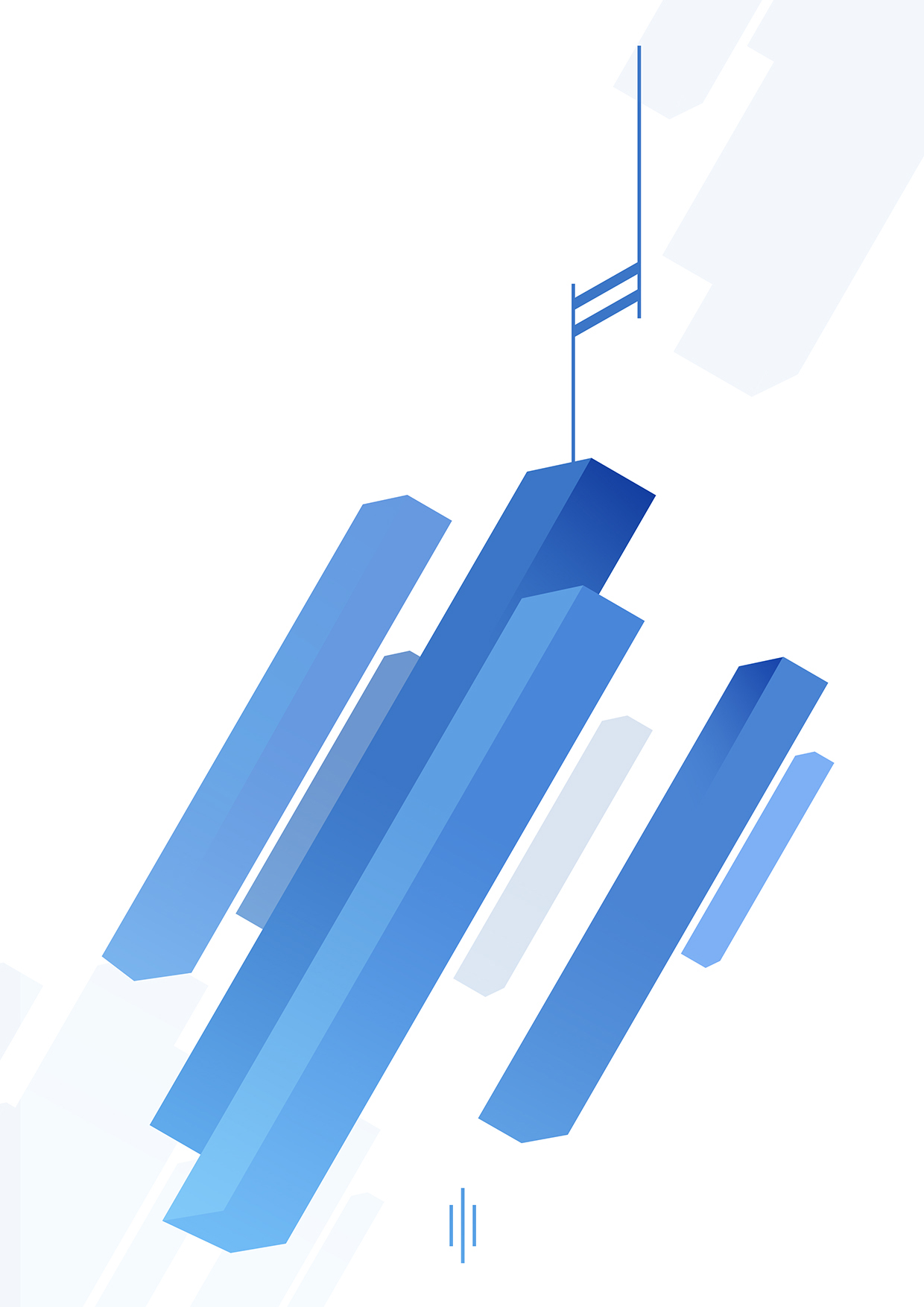 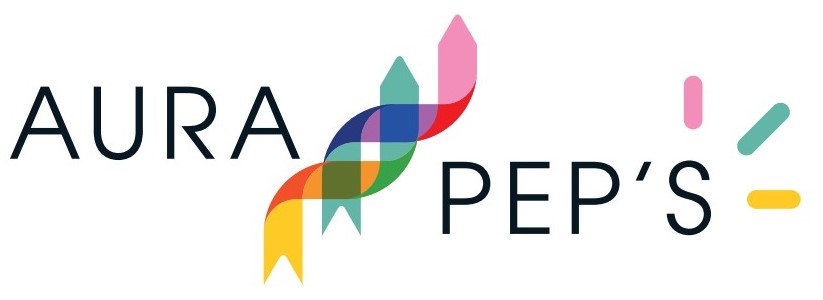 Pièces à fournir :	Pièce d’identité	Statuts de la société ou projet (s’il y en a)Prévisionnel financier (validé par un expert-comptable ou une structure d’appui à la création : Chambre du commerce et de l’industrie, chambre des métiers)	Bilan comptable (si entreprise de plus d’un an)	Présentation du chef d’entreprises et des associésVeuillez intégrer le CV du chef d’entreprise et des associés. Mettre en avant les aptitudes de chacun. Présentation de l’entreprisePrésentation du projetPrésentez, ici, le contexte du projet (historique, …)Les services et prestations proposésLa clientèle / marchéLa démarche commerciale / communicationLa concurrenceLes moyens à mettre en œuvre Présentez, ici, les moyens humains, matériels, etc. La politique de prixTaux horaire ; prix m² ; marge sur matériaux ; etc.Motivations pour intégrer la pépinièreLes dossiers financiersPlan de financement ; Compte de résultat sur 3 ans ; Plan de trésorerie sur 12 moisAnnexesStatuts ou projet de statuts (s’il y’en a)		Photos de réalisationsDocuments de communication si élaborés (logo, plaquette…)Eléments complémentairesIntégrer l’ensemble des éléments nécessaires à la bonne compréhension du projet